NIVEL: 6 º PRIMARIAPLAN DE TRABAJO PARA LA SEMANA DEL 27 AL 30 DE ABRILLUNESMARTESMIERCOLESJUEVESVIERNESPLAN DE TRABAJO PARA LA SEMANA DEL 27 AL 30 DE ABRILLENGUAGramática. CLASES DE ORACIONES, VOZ ACTIVA Y VOZ PASIVA.Ver vídeos explicativos:VOZ ACTIVA Y VOZ PASIVA:https://youtu.be/qAcaEJDAvj4COMPLEMENTO AGENTE:https://youtu.be/MDqs_bT7IVcPASAR DE VOZ ACTIVA A PASIVA. SUJETO PACIENTE:https://youtu.be/_z6II6CdzZQLeer y resumir las páginas 178 y 179.Pág. 179: ej 1, 8, 10 y 11MATEMÁTICASPág. 183. FRECUENCIA ABSOLUTA Y FRECUENCIA RELATIVA. Leer y entender el cuadro, aprendo de la pág. 183. Copiar aprendo que es el cuadro pequeño y más azul)Ver vídeo explicativo: https://youtu.be/XM10JlBSPJgPág. 183: ej 1.Haz este ejercicio poniendo ejercicio 2: 2.Construye una tabla de frecuencias absolutas y relativas de cada conjunto de datos:-Números de días que se hace deporte a la semana: 3, 5, 1, 0, 3, 2, 5, 7, 6, 3, 0, 1, 3, 1, 2-Color favorito: rojo, verde, rojo, verde, azul, naranja, rojo, azul y verde.LENGUAREPASO  Ejercicio en el cuaderno.1.Cambia la oración de activa a pasiva o de pasiva a activa. Después analiza TODAS las oraciones por parejas SINTÁCTICAMENTE (como siempre lo hacemos, pero además, señalando como el CD  de una, luego se convierte en el sujeto paciente de la otra y viceversa).- Aquel libro es leído por los alumnos de 6º en el patio.- Los médicos curaban a los enfermos muy bien.- Ese bonito discurso fue realizado por nuestra alcaldesa Rocío.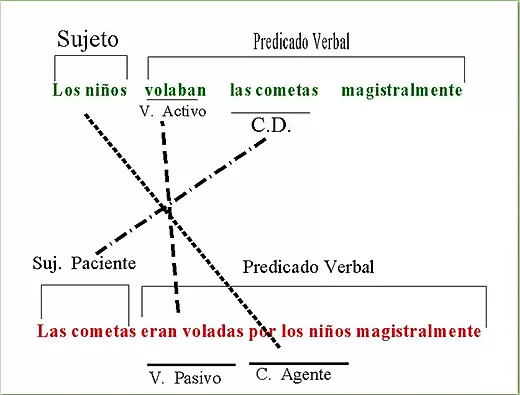 MATEMÁTICASPág. 184. MEDIA Y MODA.Leer y entender cuadro, aprendo pág. 184. (Copiar el aprendo, que es el  cuadro más pequeño y azul)Ver vídeo explicativo:https://youtu.be/ogl6N2vy420Pág. 184: 1 y 2.Pág. 185: 3 y 5 1 DE MAYO.FESTIVO.PLAN DE TRABAJO PARA LA SEMANA DEL 27 AL 30 DE ABRILCIENCIAS SOCIALESVer vídeos de la página web de Jorge.Leer páginas 112 y 113RESUMEN Y ESTUDIAR.CIENCIAS DE LA NATURALEZAVer vídeos de la página web de JorgeLeer  páginas 98 y 99RESUMEN Y ESTUDIAR.CIENCIAS DE LA NATURALEZAVer vídeos de la página web de JorgeLeer páginas 100 y 101RESUMEN Y ESTUDIAR.QUIZZIZ (OBLIGATORIO HACERLO. ES EVALUABLE)Pincha en el enlace de TU CLASE: 6ºAhttps://quizizz.com/join/pre-game/running/U2FsdGVkX1%252BzaT0YUNAbwBpY7RXKyotouUn78aWBvUVP8SNwxskuVpp3xJykzaBORudu2rcOfXemVxORCoyqpw%253D%253D/start6ºB: https://quizizz.com/join/pre-game/running/U2FsdGVkX19AgXhTP8p6noCOvBw1sLROoi%252Fh%252BwNS7YW1gl%252FlOOLsURrqT3tn6DkxLpWGUyVPWAqcE%252Fr4CeR5IZAa2B8i2yiDzcRvyVqqy2A%253D/startCIENCIAS SOCIALESVer vídeos de la web de JorgeLeer págs. 114 y 115RESUMEN Y ESTUDIAR.QUIZZIZ (OBLIGATORIO HACERLO. ES EVALUABLE)Pincha en el enlace de TU CLASE: 6ºAhttps://quizizz.com/join/pre-game/running/U2FsdGVkX19SEpNamxLpJx8wRcEsImYEZjSobqQjaNR3j%252FlQD6P6y%252BMiAXFSH1j2GCgpWOlzIaNgBV4UKFwppQ%253D%253D/start6ºB: https://quizizz.com/join/pre-game/running/U2FsdGVkX1%252FEy54hViYT%252B0drafeUR%252BnfNBk0%252FdjnwPNoP2qsNJluDMn3MKXlc1WXX%252FLFtGeE%252BBxmVEY4mBZBxsSvEP43Cyb3mfMnBe8sPh8%253D/startPLAN DE TRABAJO PARA LA SEMANA DEL 27 AL 30 DE ABRILINGLÉSTema 5: At the markethttps://view.genial.ly/5e96d1d9682dd50db87a0645Punto 2: Grammar. Countable an uncountable nouns.Ver video informativo y la información para entenderlo bien. Leer despacioUna vez hecho eso, Realizar actividad 1-2 de Grammar: countable and uncountable nounshttps://www.liveworksheets.com/fe26973gm?a=send&g=sexto&s=English&t=0m8ep47hhttps://www.liveworksheets.com/gy25424bs?a=send&g=sexto&s=English&t=0m8ep47hEDUCACIÓN EN VALORES SOCIALES Y CÍVICOS Pág. 65: ej 11, 12 y 13 ESTOS EJERCICIOS SE MANDARÁN A LA PROFE MARÍA, INDICANDO TU NOMBRE Y APELLIDOS EN EL CORREO (plazo hasta el viernes)mgmagan@edu.jccm.es MÚSICAInstrumentos de cuerda. Vídeo para presentar y reconocer.https://www.youtube.com/watch?v=7JwF4oWeCJsReconocimiento y discriminación de las notas musicales (4 notas)https://aprendomusica.com/const2/03atrapanotas/atrapanotas.htmlPrimero selecciona el modo visual y haz click en “comenzar”.Después elige el nivel “4 notas” y haz click en “iniciar”. Tendrás que ir marcando en el teclado la nota que escuches y que aparezca en el pentagrama.Vuelve a hacerlo, pero esta vez seleccionando el modo auditivo.INGLÉSTema 5: At the markethttps://view.genial.ly/5e96d1d9682dd50db87a0645Punto 2: Grammar. Countable an uncountable nouns.Volvemos a ver video informativo y la información para entenderlo bien. Leer despacioUna vez hecho eso, Realizar actividad 3-4 de Grammar: countable and uncountable nounshttps://www.liveworksheets.com/he6866hv?a=send&g=sexto&s=English&t=0m8ep47hhttps://www.liveworksheets.com/vj7528gp?a=send&g=sexto&s=English&t=0m8ep47hPLAN DE TRABAJO PARA LA SEMANA DEL 27 AL 30 DE ABRILINGLÉSTema 5: At the markethttps://view.genial.ly/5e96d1d9682dd50db87a0645Punto 2: Grammar. Countable an uncountable nouns.Ver video informativo y la información para entenderlo bien. Leer despacioUna vez hecho eso, Realizar actividad 1-2 de Grammar: countable and uncountable nounshttps://www.liveworksheets.com/fe26973gm?a=send&g=sexto&s=English&t=0m8ep47hhttps://www.liveworksheets.com/gy25424bs?a=send&g=sexto&s=English&t=0m8ep47hRELIGIÓN CATÓLICAEsta semana vamos a trabajar las páginas 72 y 73.Antes de leer el relato de la página 72, vamos a recordar el significado de evangelio y de evangelizar. (lo tenéis en el vocabulario de la página 73.Hacemos en el cuaderno los ejercicios 1 y 6 de la página 73, que hacen referencia a la comprensión lectora.Haz también “Ponte en su lugar”.MÚSICAInstrumentos de cuerda. Vídeo para presentar y reconocer.https://www.youtube.com/watch?v=7JwF4oWeCJsReconocimiento y discriminación de las notas musicales (4 notas)https://aprendomusica.com/const2/03atrapanotas/atrapanotas.htmlPrimero selecciona el modo visual y haz click en “comenzar”.Después elige el nivel “4 notas” y haz click en “iniciar”. Tendrás que ir marcando en el teclado la nota que escuches y que aparezca en el pentagrama.Vuelve a hacerlo, pero esta vez seleccionando el modo auditivo.INGLÉSTema 5: At the markethttps://view.genial.ly/5e96d1d9682dd50db87a0645Punto 2: Grammar. Countable an uncountable nouns.Volvemos a ver video informativo y la información para entenderlo bien. Leer despacioUna vez hecho eso, Realizar actividad 3-4 de Grammar: countable and uncountable nounshttps://www.liveworksheets.com/he6866hv?a=send&g=sexto&s=English&t=0m8ep47hhttps://www.liveworksheets.com/vj7528gp?a=send&g=sexto&s=English&t=0m8ep47hPLAN DE TRABAJO PARA LA SEMANA DEL 27 AL 30 DE ABRILEDUCACION FISICASESIÓN DIARIAOBSERVACIONES:Sesiones de actividad física diaria de carácter moderado (si es posible en familia), con diferentes modalidades de fitness, para realizar en casa. Cada sesión sigue un enlace a un vídeo de youtube que desarrolla la clase, con un calendario que se envía a las familias.Para el mes de abril, se ha realizado un reto a realizar en el siguiente enlace: https://view.genial.ly/5e7e3417aafed90da9a0771c/interactive-content-marquesitos-en-forma-abril-2020)Otras actividades de carácter voluntario (bailes de Just Dance (UD de febrero), retos de actividad física…)Material y enlaces enviados a través de Papás (u otras plataformas alternativas cuando no sea posible).EDUCACION FISICASESIÓN DIARIAOBSERVACIONES:Sesiones de actividad física diaria de carácter moderado (si es posible en familia), con diferentes modalidades de fitness, para realizar en casa. Cada sesión sigue un enlace a un vídeo de youtube que desarrolla la clase, con un calendario que se envía a las familias.Para el mes de abril, se ha realizado un reto a realizar en el siguiente enlace: https://view.genial.ly/5e7e3417aafed90da9a0771c/interactive-content-marquesitos-en-forma-abril-2020)Otras actividades de carácter voluntario (bailes de Just Dance (UD de febrero), retos de actividad física…)Material y enlaces enviados a través de Papás (u otras plataformas alternativas cuando no sea posible).EDUCACION FISICASESIÓN DIARIAOBSERVACIONES:Sesiones de actividad física diaria de carácter moderado (si es posible en familia), con diferentes modalidades de fitness, para realizar en casa. Cada sesión sigue un enlace a un vídeo de youtube que desarrolla la clase, con un calendario que se envía a las familias.Para el mes de abril, se ha realizado un reto a realizar en el siguiente enlace: https://view.genial.ly/5e7e3417aafed90da9a0771c/interactive-content-marquesitos-en-forma-abril-2020)Otras actividades de carácter voluntario (bailes de Just Dance (UD de febrero), retos de actividad física…)Material y enlaces enviados a través de Papás (u otras plataformas alternativas cuando no sea posible).EDUCACION FISICASESIÓN DIARIAOBSERVACIONES:Sesiones de actividad física diaria de carácter moderado (si es posible en familia), con diferentes modalidades de fitness, para realizar en casa. Cada sesión sigue un enlace a un vídeo de youtube que desarrolla la clase, con un calendario que se envía a las familias.Para el mes de abril, se ha realizado un reto a realizar en el siguiente enlace: https://view.genial.ly/5e7e3417aafed90da9a0771c/interactive-content-marquesitos-en-forma-abril-2020)Otras actividades de carácter voluntario (bailes de Just Dance (UD de febrero), retos de actividad física…)Material y enlaces enviados a través de Papás (u otras plataformas alternativas cuando no sea posible).EDUCACION FISICASESIÓN DIARIAOBSERVACIONES:Sesiones de actividad física diaria de carácter moderado (si es posible en familia), con diferentes modalidades de fitness, para realizar en casa. Cada sesión sigue un enlace a un vídeo de youtube que desarrolla la clase, con un calendario que se envía a las familias.Para el mes de abril, se ha realizado un reto a realizar en el siguiente enlace: https://view.genial.ly/5e7e3417aafed90da9a0771c/interactive-content-marquesitos-en-forma-abril-2020)Otras actividades de carácter voluntario (bailes de Just Dance (UD de febrero), retos de actividad física…)Material y enlaces enviados a través de Papás (u otras plataformas alternativas cuando no sea posible).